Team of the Week: Team Pro Look-Gilreath06/02/2014, 3:00pm EDTBy Corey PegramPro Look-Gilreath pushed their overall record to 20-5 this weekend and won a title in the process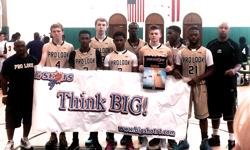 Team Pro Look-Gilreath scored wins over Hoop Hill, Metroball D.C., NOVA Heat, and Columbia RavensCongratulations to Team Pro Look-Gilreath on winning the Vantage Hoops Team of the Week award for the week of May 26th through June 1st.Coach Gilreath’s group traveled to Washington, D.C. this past weekend for the Big Shots D.C. June Classic and brought home a title in the Gold Bracket of the 16U Division.With four players who averaged over 13 points per game over the two-day event, Pro Look went 4-0 and won each contest by at least ten points.And while their balanced scoring was impressive, it was their team defense that brought it all together, according to Coach Deidrich Gilreath.“I tell the guys each tournament if you can get consecutive stops, rebound and force turnovers, you will give yourselves a much better chance of winning. We finally bought into defense this tournament, and it paid off with a gold championship,” Gilreath said.2016 forward Deng Nhial led the rebounding charge, as he pulled down 9 boards per game. He also averaged 13.5 points, while the other double-digit scorers included Gene Jones Jr. with a 14.5 average, Alan Treakle at 14, and Halil Parks at 13.5 per game.Nhial’s 15 points and 6 rebounds helped Pro Look finish the job against the Columbia Ravens in a 56-46 championship win, their closest margin of victory all weekend.It was their third trophy this season, as Pro Look had already won the Under Armour Zero Gravity tournament and took home the Silver Championship at Big Shots Virginia Beach, and the four wins push their overall record to 20-5.This was the second time in the past three weeks a team under the Pro Look umbrella won the Vantage Hoops Team of the Week award, as the 17U group Team Pro Look-Willis took the honor for the week of May 12th through the 18th.The Pro Look teams will next be in action the weekend of June 13th, when they travel to the annual Maryland Invitational Tournament.